PROPOSAL PENELITIAN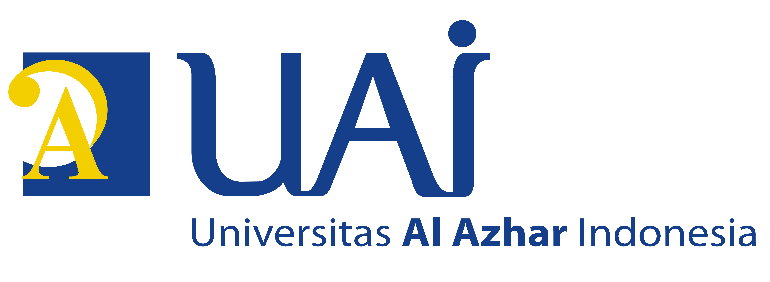 Judul PenelitianOleh :Nama Ketua Peneliti Lengkap GelarNama Anggota Peneliti Lengkap GelarNama Anggota Mitra Lengkap GelarProgram StudiFakultasPerguruan TinggiBulan dan TahunDaftar IsiDaftar IsiDaftar GambarDaftar TabelRingkasan PenelitianBab 1 PendahuluanLatar BelakangTujuanBab 2 Tinjauan PustakaBab 3 MetodeRingkasan PenelitianRingkasan Penelitian tidak lebih dari 500 kata yang berisi latar belakang penelitian, tujuan dan tahapan metode penelitian, serta luaran yang ditargetkan. Kata kunci maksimal 5 kata.Kata Kunci: Metode, Ringkasan, PenelitianPendahuluanPendahuluan tidak lebih dari 500 kata yang berisi latar belakang dan permasalahan yang akan diteliti, tujuan khusus, serta urgensi penelitian. Penulisan Sitasi“........... sebagai studi lanjut penelitian [13].”“Teori efisiensi tersebut pertama kali dikemukakan pada tahun 1987 [1].”“Scholtz [2] menyatakan bahwa.............”“Sebagai contoh, lihat [7].”“Beberapa studi yang telah dilakukan [3, 4, 15, 22] menyimpulkan bahwa.............”“Hal yang sama juga dikemukakan oleh [1], [3], [5] atau [1] – [5].”Tinjauan PustakaTinjauan pustaka tidak lebih dari 1000 kata dengan menggunakan state of the art dan peta jalan (roadmap) dalam bidang yang diteliti. Peta Jalan (Roadmap)Peta jalan penelitian sesuai dengan topik penelitian yang menggambarkan arah, target, kesinambungan kerangka kerja pertahun/waktu tertentu, dan “time frame” yang diperlukan untuk mencapai tujuan akhir PENELITI. Peta jalan penelitian peneliti, diturunkan dari peta jalan prodi dan/atau peta jalan Fakultas peneliti berada. Bagan dan roadmap dibuat dalam bentuk jpg/png yang kemudian disisipkan dalam isian ini. Sumber pustaka/referensi primer yang relevan dan dengan mengutamakan hasil penelitian pada jurnal ilmiah dan/atau paten yang terkini. Disarankan penggunaan sumber pustaka 10 tahun terakhir.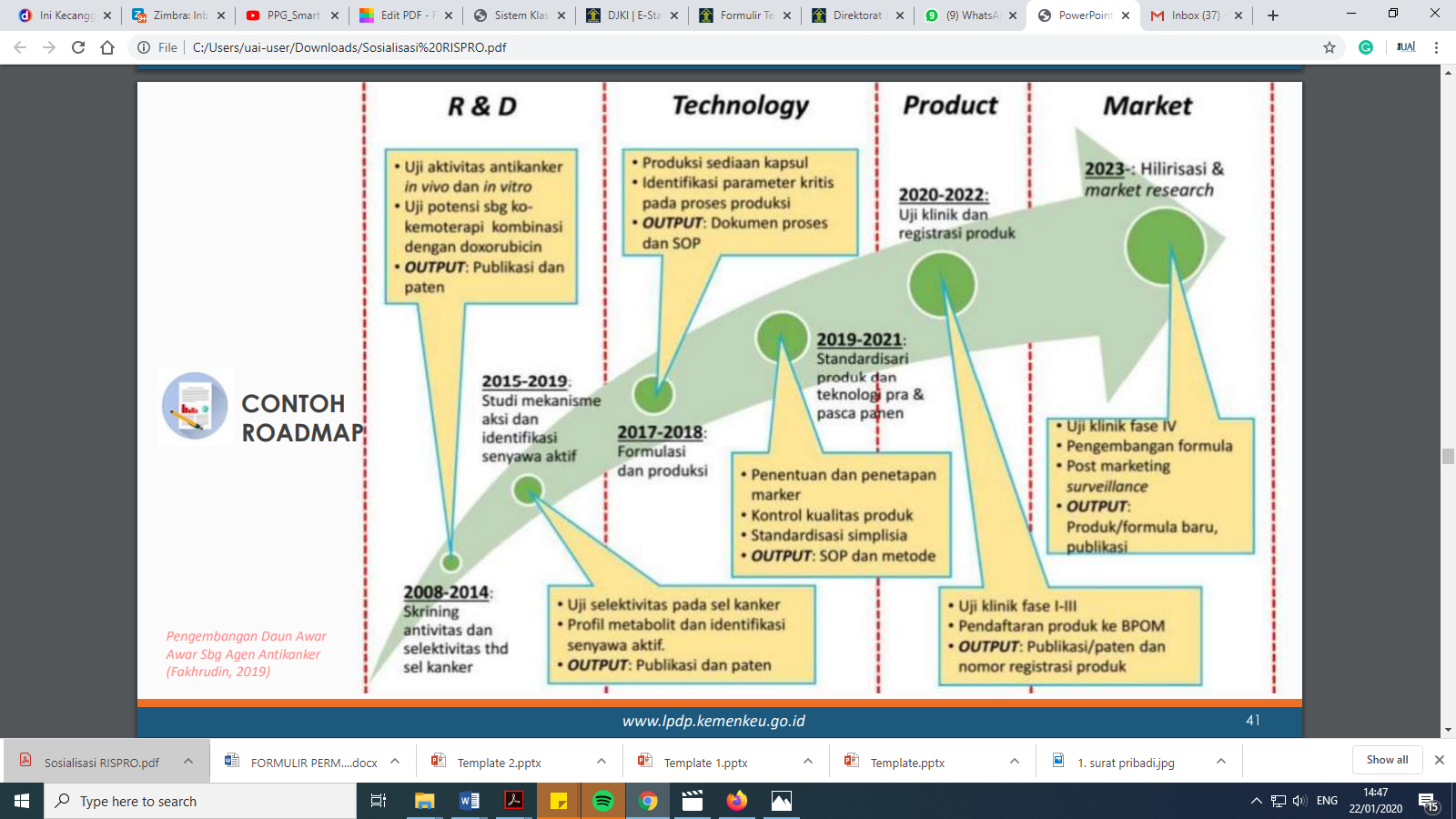 Gambar 1. Contoh roadmap pengembangan daun awar sebagai agen anti kankerMetodeMetode atau cara untuk mencapai tujuan yang telah ditetapkan ditulis tidak melebihi 600 kata. Bagian ini dilengkapi dengan diagram alir penelitian yang menggambarkan apa yang sudah dilaksanakan dan yang akan dikerjakan selama waktu yang diusulkan. Format diagram alir dapat berupa file JPG/PNG. Bagan penelitian harus dibuat secara utuh dengan penahapan yang jelas, mulai dari awal bagaimana proses dan luarannya, dan indikator capaian yang ditargetkan. Di bagian ini harus juga mengisi tugas masing-masing anggota pengusul sesuai tahapan penelitian yang diusulkan.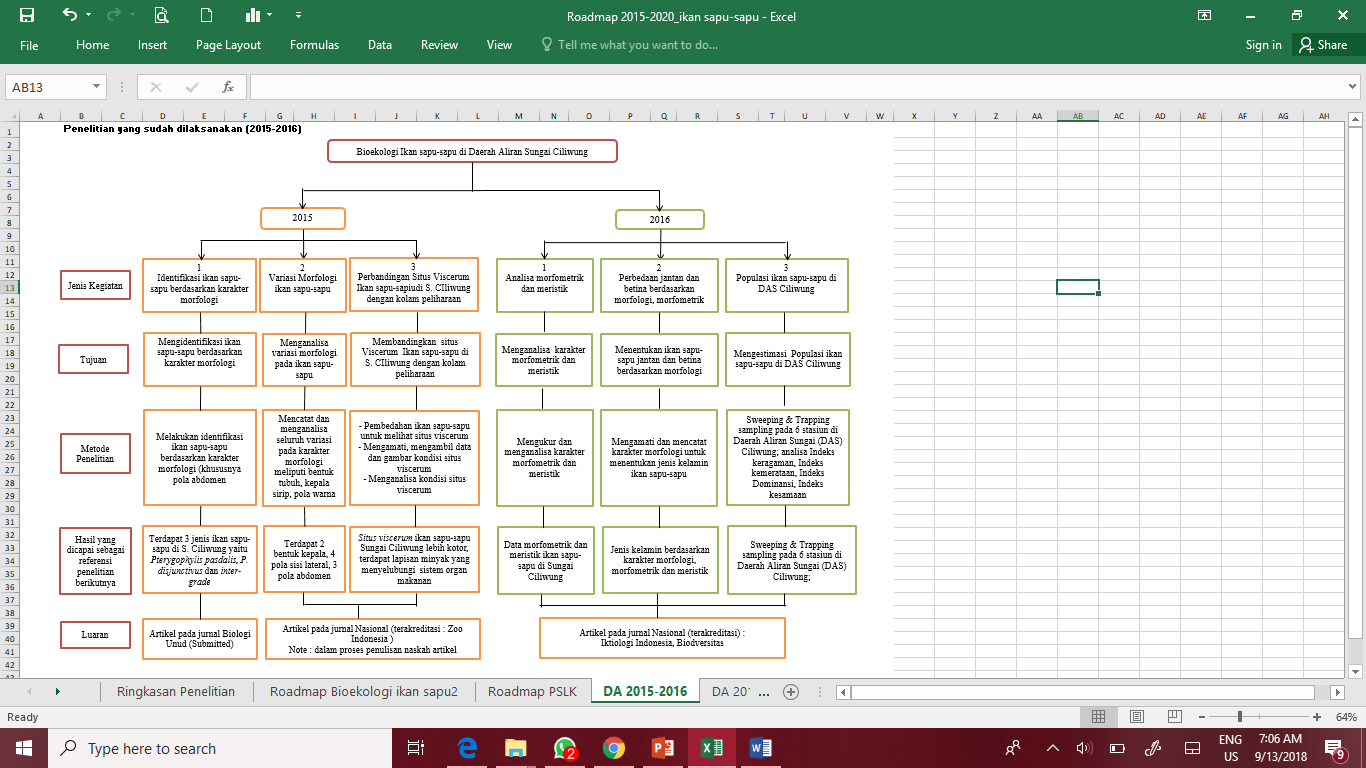 Gambar 2. Contoh diagram alir kegiatan penelitianKontribusi MitraBagian ini menggambarkan tentang kontribusi mitra selama penelitian. Mitra dapat berasal dari PT, perusahaan, industri, lembaga, komunitas baik dalam maupun luar negri. Menyertakan surat kesediaan bermitra. Bentuk kontribusi mitra dapat berupa penyediaan fasilitas, peralatan, bahan, sarana pendukung, pengujian, analisis data.Jadwal Pelaksanaan PenelitianJadwal penelitian disusun secara realistis menggambarkan acuan kegiatan dan kurun waktu yang sesuai (8 bulan) dan “do able”Daftar Personalia (Khusus skema JRG, dicantumkan TPP dan TPM)Kebutuhan AnggaranRincian Anggaran(a) Honor (Maksimum 30%)(b) Belanja Bahan (c) Belanja Perjalanan(d) Belanja Barang Non Operasional Note: DAFTAR PUSTAKAMemuat daftar buku, jurnal, dll yang dipakai sebagai referensi. Daftar pustaka disusun dan ditulis berdasarkan sistem nomor sesuai dengan urutan pengutipan. Hanya pustaka yang disitasi pada usulan penelitian yang dicantumkan dalam Daftar Pustaka. Acuan yang dipakai minimal 5 jurnal/laporan ilmiah terbaru (10 tahun terakhir) ditambah bahan lain dari internet. Acuan penulisan daftar pustaka menggunakan sistem Reference Manager mengikuti Kaidah Vancouver.Paper dalam jurnal[1]	Nasser M, Tibi A, Savage-Smith E. Ibn Sina's Canon of Medicine: 11th century rules for assessing the effects of drugs. J R Soc Med 2009;102: 78-80. https://doi.org/10.1258%2Fjrsm.2008.08k040Publikasi elektronik, informasi dari internet[2] 	Pullen LC. Antibiotic Resistance Continues to be a Problem in Children [Internet]. Medscape. 2017 [cited 29 December 2017]. Available from: https://www.medscape.com/viewarticle/860801Prosiding[3] 	Chaddock TE. Gastric emptying of a nutritionally balanced liquid diet. In: Daniel EE, editor.Proceedings of the fourth international symposium on gastrointestinal motility. Vancouver, British Columbia, Canada: Mitchell Press; 1974. p. 83–92.Monograf, buku yang diedit, buku[4] 	Lawhead JB, Baker MC. Introduction to veterinary science. Clifton Park (NY): Thomson Delmar Learning; 2005.Skripsi, Tesis, Disertasi[5]	Agustin P. Pengaruh Pemberian Nanokristal Kuersetin terhadap Gagal Ginjal Akut yang Diinduksi dengan Gentamisin [skripsi]. Padang: Fakultas Farmasi Universitas Andalas; 2017.Surat Pernyataan Proposal Belum Didanai oleh Pihak ManapunYang bertanda tangan dibawah ini :Nama				: ....................................NIDN/NIDK/NIP		: ....................................Fakultas/Prodi/Unit Kerja	: ....................................Dengan ini menyatakan bahwa saya mengajukan proposal penelitian dengan judul ....................................................................................................................................................... dan proposal tersebut belum pernah dibiayai dan tidak sedang diajukan untuk didanai oleh pihak lain.Demikian surat pernyataan ini dibuat dengan sebenar-benarnya untuk keperluan pengajuan proposal internal Universitas Al Azhar Indonesia.		Kota, Tanggal Bulan Tahun								         	Materai Rp.10000								 	Nama Ketua Peneliti								  	NIDN/NIDK/NIPKeterangan :*) Coret yang tidak perluSurat Pernyataan Kesediaan Sebagai Mitra dalam PenelitianSaya yang bertanda tangan di bawah ini:Nama			: _____________________________Pekerjaan/ Jabatan	: _____________________________Nama Lembaga	: _____________________________Alamat Lembaga	: _____________________________			  _____________________________No. Telp/ HP		: _____________________________Yang selanjutnya disebut sebagai PIHAK PERTAMADengan ini menyatakan kesediaan untuk menjadi mitra, bersama:Nama			: _____________________________Pekerjaan/ Jabatan	: _____________________________Nama Lembaga	: _____________________________Alamat Lembaga	: _____________________________			  _____________________________No. Telp/ HP		: _____________________________Yang selanjutnya disebut sebagai PIHAK KEDUA,Untuk melaksanakan kegiatan penelitian tahun pendanaan ______ yang berjudul ____________________________________________________________________________________________________________________________________________________________Adapun kesepakatan yang dibuat meliputi:Pihak pertama bersedia memberi ijin berupa lokasi serta sarana prasarana yang dibutuhkan bagi pelaksanaan kegiatan yang dilakukan oleh pihak kedua.Pihak kedua, selaku penyelenggara kegiatan, bertanggungjawab atas pelaksanaan kegiatan, serta penyediaan dana kegiatan.Demikian surat pernyataan kesediaan ini dibuat, untuk digunakan sebagaimana mestinya. Jakarta, PIHAK PERTAMA						PIHAK KEDUATtd dng stempel/ materai______________________					______________________Nama Jelas							Nama JelasNoNama KegiatanBulanBulanBulanBulanBulanBulanBulanBulanNoNama Kegiatan123456781.2.3.4.5.6.…dstNo.Nama Lengkap dan GelarNIDN/NIDK/NIPJabatan FungsionalJabatan StrukturalBidang KeahlianAlokasi Waktu…Jam/MingguTugas dalam Tim1.2.3.4.5.…dstNoUraianJumlah (Rp)Persentase (%)1Honor (bukan honor tim peneliti)2Belanja Bahan3Belanja Perjalanan4Belanja Barang Non operasionalJumlahJumlahRp ......100 %NoItem HonorVolumeSatuanHonor (Rp)Total (Rp)123DstJumlahNoItem BahanVolumeSatuanHarga Satuan (Rp)Total (Rp)123DstJumlahNoItem PerjalananVolumeSatuanHarga Satuan (Rp)Total (Rp)123DstJumlahNoItem BarangVolumeSatuanHarga Satuan (Rp)Total (Rp)123DstJumlahKomponen RABKetentuanHonorMeliputi narasumber, koordinator kegiatan, pengkoleksi data, analisa data, pembuat video, dan sebagainya (maksimum 30%)Belanja BahanMeliputi belanja untuk keperluan sehari-hari diantaranya ATK, computer supplies (bukan computer hardwares), dan bahan-bahan penelitian. Bahan penelitian dapat berupa komponen, material dasar, dan bukan barang inventaris Belanja PerjalananMeliputi biaya untuk perjalanan ke lokasi penelitian yang secara langsung berkaitan dengan objek penelitian, dan bukan menggunakan kendaraan UAI Belanja Barang Non operasionalMeliputi belanja untuk rapat, seminar, sosialisasi, pencetakan laporan, publikasi dan operasional pendukung pelaksanaan penelitian 